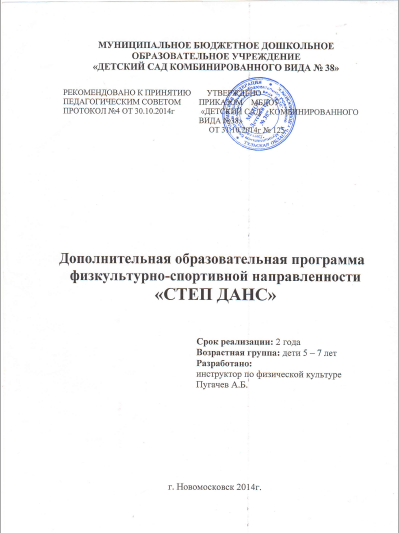 ВведениеПо степени влияния на детский организм все виды оздоровительной физической культуры (в зависимости от структуры движений) можно разделить на две большие группы: упражнения циклического и ациклического характера. Циклические упражнения — это такие двигательные акты, в которых длительное время постоянно повторяется один и тот же законченный двигательный цикл. К ним относятся ходьба, бег, ходьба на лыжах, езда на велосипеде, плавание.В ациклических упражнениях структура движений не имеет стереотипного цикла и изменяется в ходе их выполнения. К ним относятся гимнастические и силовые упражнения, прыжки, метания, спортивные и подвижные игры. Ациклические упражнения оказывают преимущественное влияние на функции опорно-двигательного аппарата, в результате чего повышаются сила мышц, быстрота реакции, гибкость и подвижность в суставах, лабильность нервно-мышечного аппарата. К видам с преимущественным использованием ациклических упражнений можно отнести утреннюю гимнастику и ритмическую гимнастику.Утренняя гимнастика способствует более быстрому приведению организма в рабочее состояние, поддержанию высокого уровня работоспособности в течение дня, совершенствованию координации нервно-мышечного аппарата, деятельности сердечно-сосудистой и дыхательной систем. Особенность ритмической гимнастики состоит в том, что темп движений и интенсивность выполнения упражнений задается ритмом музыкального сопровождения. В ней используется комплекс различных средств, оказывающих влияние на детский организм. Так, серии беговых и прыжковых упражнений влияют преимущественно на сердечно-сосудистую систему; наклоны и приседания — на двигательный аппарат, методы релаксации и внушения — на центральную нервную систему. Упражнения в партере развивают силу мышц и подвижность в суставах, беговые серии — выносливость, танцевальные — пластичность и т.д. В зависимости от выбора применяемых средств занятия ритмической гимнастикой могут носить преимущественно атлетический, танцевальный, психорегулирующий или смешанный характер. Характер энергообеспечения, степень усиления функций дыхания и кровообращения зависят от вида упражнений. Серия упражнений партерного характера (в положении лежа, сидя) оказывает наиболее стабильное влияние на систему кровообращения. ЧСС не превышает 130 уд./мин., т.е. не выходит за пределы аэробной зоны. Таким образом, работа в партере носит преимущественно 
аэробный характер. В серии упражнений, выполняемых в положении стоя, упражнения для верхних конечностей также вызывают увеличение ЧСС до 130 уд./мин., танцевальные — до 150, а глобальные (наклоны, глубокие приседания) — до 160 уд./мин. Наиболее эффективное воздействие на организм оказывают серии беговых и прыжковых упражнений.На занятиях оздоровительной направленности выбор темпа движений и серий упражнений должен осуществляться таким образом, чтобы тренировка носила в основном аэробный характер (с увеличением ЧСС в пределах 130—150 уд./мин.). Тогда наряду с улучшением функций опорно-двигательного аппарата (увеличением силы мышц, подвижности в суставах, гибкости) возможно и повышение уровня общей выносливости, но в значительно меньшей степени, чем при выполнении циклических упражнений.Описанные выше формы оздоровительной физической культуры в детском саду (с использованием ациклических упражнений) не способствуют существенному росту функциональных возможностей системы кровообращения и уровня физической работоспособности, а значит, не имеют решающего значения в качестве оздоровительных программ.Ведущая роль в этом принадлежит циклическим упражнениям, обеспечивающим развитие аэробных возможностей и общей выносливости у детей. Аэробика — это система физических упражнений, энергообеспечение которых осуществляется за счет использования кислорода. К аэробным относятся только те циклические упражнения, в которых участвует не менее 2/3 мышечной массы. Для достижения положительного эффекта продолжительность выполнения аэробных упражнений должна быть не менее 20—30 мин. Именно для циклических упражнений, направленных на развитие общей выносливости, характерны важнейшие морфофункциональные изменения систем кровообращения и дыхания. Различия отдельных видов циклических упражнений, связанные с особенностями структуры двигательного акта и техникой его выполнения, не имеют принципиального значения для достижения профилактического и оздоровительного эффекта. Опыт работы с детьми дошкольного возраста показывает, что все перечисленные выше формы оздоровительной физической культуры положительно влияют на организм ребенка. Но наиболее эффективно — аэробика.Занятия аэробикой доставляют детям большое удовольствие. Для того чтобы занятия были более интересными и насыщенными, изготовили для детей индивидуальные снаряды — степы.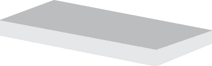 Степ — это ступенька высотой не более 8 см, шириной — 25 см, длиной — 40 см, легкий и обтянутый мягким дерматином. Занятия степ-аэробикой обязательно сопровождаются бодрой, ритмичной музыкой, которая создает у детей хорошее настроение. Степ-аэробикой можно заниматься в различных вариантах: — в форме полных занятий оздоровительно-тренирующего характера с детьми старшего дошкольного возраста, продолжительностью 25—35 мин.;
— как часть занятия (продолжительность от 10 до 15 мин.);
— в форме утренней гимнастики, что усиливает ее оздоровительный и эмоциональный эффект;
— в показательных выступлениях детей на праздниках;
— как степ-развлечение.Один комплекс степ-аэробики, как полного занятия, выполняется детьми в течение трех месяцев, некоторые упражнения по мере их усвоения могут видоизменяться, усложняться. При распределении упражнений необходимо правильно дозировать физическую нагрузку, т.е. частота сердечных сокращений не должна превышать 150—160 уд./мин. Комплексы степ-аэробики оздоровительно-тренирующей 
направленности для старших дошкольников Комплекс № 1В хорошо проветренном зале на полу в шахматном порядке разложены степы. Под бодрую, ритмичную музыку дети входят в зал и становятся позади степов. (Дети в облегченной одежде, босиком.)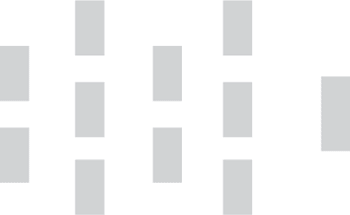 Подготовительная часть1. Ходьба обычная на месте. (Дети должны почувствовать музыку, уловить темп движения, настроиться.)
2. Ходьба на степе.
3. Приставной шаг назад со степа на пол и обратно на степ, с правой ноги, бодро работая руками.
4. Приставной шаг назад со степа, вперед со степа.
5. Ходьба на степе; руки поочередно вперед, вверх, вперед, вниз.Основная часть1. Ходьба на степе, руками рисуя поочередно большие круги вдоль туловища, пальцы сжаты в кулаки.
2. Шаг на степ — со степа, кистями рук рисуя маленькие круги поочередно вдоль туловища.
(1 и 2 повторить три раза.) 
3. Приставной шаг на степе вправо-влево, прямые руки, поднимая одновременно вперед-вниз. 
4. Приставной шаг на степе вправо-влево с полуприседанием (шаг — присесть); кисти рук, согнутые в локтях, — к плечам, вниз. 
5. Ходьба на степе, высоко поднимая колено, одновременно выполняя хлопки прямыми руками перед собой и за спиной. 
6. Шаг на степ — со степа с хлопками прямыми руками перед собой и за спиной.
(3, 4, 5 и 6 повторить 3 раза.)
7. Бег на месте на полу.
8. Легкий бег на степе.
9. Бег вокруг степа.
10. Бег врассыпную.
(7, 8, 9 и 10 повторить 3 раза.)
11. Обычная ходьба на степе.
12. Ходьба на носках вокруг степа, поочередно поднимая плечи.
13. Шаг в сторону со степа на степ.
14. Ходьба на пятках вокруг степа, одновременно поднимая и опуская плечи.
15. Шаг в сторону со степа на степ.
16. «Крест». Шаг со степа — вперед; со степа — назад; со степа — вправо; со степа — влево; руки на поясе. 
17. То же, выполняя танцевальные движения руками.
18. Упражнение на дыхание.
19. Обычная ходьба на степе.
20. Шаг со степа на степ, руки вверх, к плечам.
21. Ходьба вокруг степа на полусогнутых ногах, руки на поясе.
22. Ходьба врассыпную с хлопками над головой.
23. Шаг на степ со степа.
24. Перестроение по кругу. Ходьба на степе в кругу.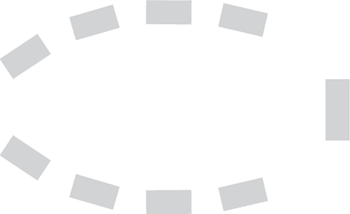 25. Мах прямой ногой вверх-вперед (по 8 раз).
26. Ходьба змейкой вокруг степов (2—3 круга).
27. Мах прямой ногой вверх-вперед, руки на поясе (по 8 раз).
28. Бег змейкой вокруг степов.
29. Подвижная игра «Цирковые лошадки».
Круг из степов — это цирковая арена. Дети идут вокруг степов, высоко поднимая колени («как лошадки на учении»), затем по сигналу переходят на бег с высоким подниманием колен, затем на ходьбу и по остановке музыки занимают степ («стойло», степов должно быть на 2—3 меньше количества детей). Игра повторяется 3 раза.
Дети убирают степы в определенное место и берут по коврику, которые раскладывают по кругу и садятся на них.
30. Упражнения на расслабление и дыхание. Комплекс № 2Степы расположены в хаотичном порядке.Подготовительная часть1. Одновременно с ходьбой на степе выпрямить руки вверх, разжимая кулаки, посмотреть на них; руки к плечам, кисти сжать в кулаки.
2. Шаг на степ — со степа, бодро работая руками.
3. Одновременно с ходьбой на степе раскачивать руки вперед-назад с хлопками спереди и сзади.
4. Ходьба на степе, поворачиваясь вокруг себя со свободными движениями рук. (В одну и другую сторону.)
5. «Крест». (Повторить 2 раза.)Основная часть1. Одновременно с ходьбой на степе скрестить согнутые руки перед собой, хлопнуть одновременно левой кистью по правому плечу, а правой — по левому плечу.
2. Шаг со степа в сторону, чередуется с приседанием, поднимая руки вперед.
3. Одновременно с ходьбой на степе поднять руки через стороны вверх и хлопнуть над головой.
4. Шаг со степа на степ, поднимая и опуская плечи.
5. Ходьба врассыпную переменным шагом, выполняя руками танцевальные движения.
(Повторить 2 раза.)
6. Сидя на степе, скрестив ноги, руки на поясе. Наклониться вправо, влево.
7. И.п. — то же. Взмахнув руками вперед, быстро встать, вернуться в исходное положение.
8. Стоя на коленях на степе, руки на поясе; опуститься на пятки, руки в стороны, вернуться в исходное положение.
9. Ходьба на степе, бодро работая руками. 
10. Ритмические приседания и выпрямления на степе, руки в свободном движении.
11. Кружение на степе, руки в стороны, в одну и другую стороны.
12. Повторить № 10.
13. Кружение с закрытыми глазами.
14. Шаг на степ — со степа.
15. Бег врассыпную с выполнением заданий для рук.
16. Повторить № 1.
17. Легкий бег на степе чередуется с ходьбой 2 раза.
18. Прыжки, стоя боком на степе, руки на поясе; ноги врозь на пол, ноги вместе, вернуться в исходное положение.
19. Шаг на степ — со степа.
20. Повторить № 18 в другую сторону.
21. Ходьба на степе.
22. Подвижная игра «Физкульт-ура!».
Дети переносят степы для игры в разные места, расположив их в две шеренги по разные стороны площадки. На одной стороне на один степ меньше. Сами становятся туда, где степов больше, по два человека на степ. Это линия старта. На противоположной стороне — финиш. Ребята говорят:«Спорт, ребята, очень нужен.
Мы со спортом крепко дружим,
Спорт — помощник!
Спорт — здоровье!
Спорт — игра!
Физкульт-ура!»С окончанием слов дети бегут наперегонки к финишу. Проигрывают те, кто не успел занять степ. Побеждают те, кто в числе первых занял степ. (Игру повторить 3 раза.)
23. Игры и упражнения на релаксацию. 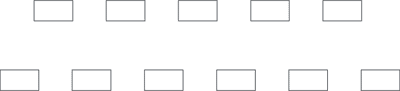 Комплексы для утренней гимнастики на степах можно составлять, используя вышеуказанные упражнения. Например, комплекс утренней гимнастики на степах (для старших дошкольников).
Степы раскладываются в три ряда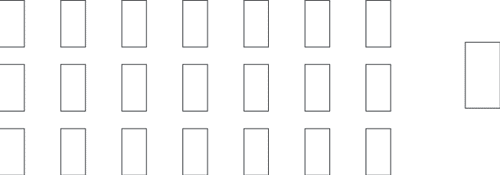 1-я часть. Ходьба и бег в колонне по одному вокруг степов.
Ходьба и бег змейкой вокруг степов. Ходьба с перешагиванием через степы. Перестроение тройками к степам.2-я часть.1. И.п.: стоя на степе, руки опущены вниз. Одновременно с ходьбой на месте раскачивать руки вперед-назад с хлопками спереди и сзади (10 раз).
2. И.п.: о.с., шаг вправо со степа, руки в стороны, вернуться в исходное положение; то же влево. (По 5 раз.)
3. И.п.: стоя на степе, ноги на ширине плеч, руки опущены вниз. Повороты вправо и влево со свободными движениями рук (10—12 раз).
4. И.п.: стоя на коленях на степе, садиться и вставать, не помогая себе руками (10—12 раз).
5. Сидя на степе, скрестив ноги, наклоняться к правому и левому колену, касаясь его лбом (помогать себе руками).
6. И.п.: о.с. на степе, взмахивать прямой ногой вперед, делать под ногой хлопок (10—12 раз).
7. Прыжки обычные на степе чередуются с ходьбой 2 раза. Комплекс № 3В хорошо проветренном зале на полу в три ряда разложены степ-доски. (Дети занимаются босиком, в облегченной одежде.)Подготовительная часть (1-й музыкальный отрезок)1. Наклон головы вправо-влево.
2. Поднимание плеч вверх-вниз.
3. Ходьба обычная на месте на степе.
4. Приставной шаг вперед со степа на пол и обратно на степ.
5. Приставной шаг назад.
6. Приставной шаг вправо (влево) со степа, вернуться в и.п.
7. Приставной шаг вперед-назад; вправо-влево.
8. Ногу назад, за степ-доску — руки вверх, вернуться в и.п.
9. Выпад ногой вперед, руки в стороны.Основная часть (2-й музыкальный отрезок)1. Правую ногу в сторону, за степ; правую руку в сторону. Левую ногу в сторону, левую руку в сторону. Вернуться в и.п.
2. Правую (левую) ногу вперед перед степом поставить на носок, правую (левую) руку резко вытянуть вперед. Вернуться в и.п.
3. То же вправо-влево от степ-доски. Назад от степ-доски.
4. Правую (левую) ногу поставить резко вперед; вправо (влево); назад и вернуться в и.п.
5. Полукруг. Нарисовать правой (левой) ногой полукруг вокруг степ-доски; вернуться в и.п.
6. Приставной шаг на степ-доске с полуприседанием (упражнения повторить два раза). (3-й музыкальный отрезок)7. Поворот вправо (влево), ногу назад за степ-доску, руки в стороны; вернуться в и.п.
8. Стоя на полу перед степ-доской, поставить правую (левую) ногу на степ, руки резко вверх; вернуться в и.п.
9. И.п. то же. Выпад правой (левой) ногой на степ, ладони на колено; вернуться в и.п. (упражнения повторить два раза).
10. Выпады ногой вправо; влево; назад, стоя на степ-доске.(4-й музыкальный отрезок)11. «Покачивания».
12. Беговые упражнения.
13. Полуприседания с круговыми движениями руками.
14. Беговые упражнения.(5-й музыкальный отрезок)15. Прыжковые упражнения.
16. Кружение на степ-доске в правую и левую стороны вокруг себя, руки в стороны.
17. Прыжковые упражнения.
18. Ходьба вокруг степ-доски на полусогнутых ногах, руки на поясе.
19. Ногу вперед, за степ-доску, руки резко в стороны; вернуться в и.п.(6-й музыкальный отрезок)20. Ходьба обычная на месте.
21. Шаг вперед; шаг назад; ноги ставить широко.
22. Перестроение со степами в круг. Ходьба на степах на месте.
23. Взявшись за руки, приставной шаг вправо по кругу.
24. И.п. то же; четыре шага вперед-назад.
25. Упражнения на восстановление дыхания. (Длительность занятия 30—35 мин.)Комплекс с мячами малого диаметра для детей подготовительной к школе группы1-й музыкальный отрезок. Вводная часть.Упражнения у стены для формирования правильной осанки (3—4 упр.). Ходьба в колонне в чередовании с бегом; ходьба на носках, пятках, внешней стороне стопы; бег змейкой между степ-досками и перепрыгиванием (перешагиванием) через них; ходьба по коррекционным дорожкам (во время ходьбы дети берут правой рукой мяч малого диаметра); перестроение в три звена к степ-доскам (заранее разложенным); ходьба на месте: поворот к степ-доскам. Основная часть делится на четыре музыкальных отрезка. Упражнения на степ-досках с малым мячом: 2-й музыкальный отрезок. 1. И.п.: стоя на степе, мяч в правой руке. Шаг со степа вперед, мяч переложить над головой в другую руку; вернуться в и.п. 
2. И.п.: то же. Шаг со степа назад, мяч переложить над головой в другую руку; вернуться в и.п. 
3. И.п.: то же. Шаг вперед, шаг назад, мяч перекладывать над головой из руки в руку. 
4. И.п.: о.с. на степе, мяч в правой руке. Правую (левую) ногу вынести вперед на носок перед степом, одновременно вынести вперед правую (левую) руку с мячом; вернуться в и.п., мяч переложить в другую руку. 
5. И.п.: о.с. Выполняется то же движение вправо (влево) от степа. 
6. И.п.: о.с. То же — назад от степа. 
7. И.п.: о.с. на степе, руки в стороны, мяч в правой руке. Выпад вправо (влево) от степа, три покачивания, вернуться в и.п., мяч переложить в другую руку. 3-й музыкальный отрезок. 1. И.п.: о.с. на степе, руки вперед, мяч в правой руке. Поворот направо (налево), поднимаясь на носки и отводя правую (левую) руку с мячом назад. Вернуться в и.п., мяч переложить в другую руку. 
2. И.п.: то же. Тот же поворот вправо (влево), но ногу ставить за степ-доску поочередно. Поворот направо — правую ногу: поворот налево — левую ногу. 
3. И.п.: о.с. на степе. Выпад правой (левой) ногой вперед за степ-доску; руки вперед; мяч переложить; вернуться в и.п. 
4. И.п.: о.с. на степе, мяч в правой руке. Правую (левую) ногу вынести назад за степ и поставить на носок; руки поднять вверх, мяч переложить; вернуться в и.п. 
5. И.п.: о.с. перед степом, мяч в правой руке. Шаг на степ, мяч переложить над головой; вернуться в и.п.4-й музыкальный отрезок. 1. Бег на месте, на степ-доске. 
2. И.п.: о.с. на степе, руки вверху над головой, мяч зажат между ладонями. Кружиться на носках вокруг себя, одновременно ладонями «растирать» мяч. 
3. Бег вокруг степ-доски в правую и левую стороны. 
4. Повторить упр. № 2. 
5. И.п.: о.с. на степе. Бросание мяча вверх и ловля его после хлопка. 
6. То же, сидя на степ-доске, ноги в стороны. 
7. И.п.: о.с. на степ-доске, мяч в правой руке. Бросание мяча о пол и ловля одной рукой, поочередно правой и левой рукой. 
8. То же, сидя на степ-доске, ноги в стороны. 
9. И.п.: о.с. на степ-доске, мяч в правой руке. Перебрасывать мяч из руки в руку, переминаясь с ноги на ногу. 5-й музыкальный отрезок. 1. И.п.: о.с. на степ-доске, мяч в правой руке. Прыжком — ноги врозь, за степ в разные стороны; мяч переложить в другую руку; прыжком вернуться в и.п. 
2. Ходьба на степе, «растирая» мяч в ладонях. 
3. И.п.: правая нога — на степе, левая — на полу слева от степа, руки в стороны, мяч в левой руке. Прыжком сменить положение ног, мяч переложить в другую руку. 
4. Повторить № 2. 
5. Ходьба на месте, на степ-доске. 
6. Перестроение в колонну по одному, мяч положить на место. 
7. Перестроение в три звена к степ-доскам. Взять степы. 
8. Перестроение в круг. Положить степ-доски по кругу. 
9. Ходьба на месте на степ-доске. 
10. Шаг назад-вперед. 
11. Приставной шаг вправо по кругу, до возвращения на место. Заключительная часть. 6-й музыкальный отрезок (музыка для релаксации).Игра-медитация «У озера». Круг из степов — озеро. Дети в нем «плещутся», «охлаждаются», «брызгаются», опускают ноги и отдыхают.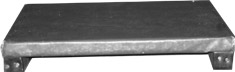 Аэробика способствует развитию силы, ловкости, быстроты, приучает детей ориентироваться в пространстве, улучшает функции вестибулярного аппарата.Занятия аэробикой органично соединяют в себе танцевальные и игровые упражнения, которые дети могут выполнить без видимых затруднений. Это позволяет не только подготовить Ваших детей к здоровому образу жизни, но и разовьет их творческое воображение. В целях пропаганды здорового образа жизни, мною в МБДОУ «Детский сад № 9 «Зимушка» города Норильска организованна  секция детской аэробики «Разноцветные фантазии». Аэробика – одна из эффективных форм повышения двигательной активности детей, занятия ею повышают функциональные возможности сердечно-сосудистой, нервной и дыхательной систем, развивают координацию и музыкальность, гибкость и пластику движений. При составлении комплексов и занятий аэробикой для дошкольников я учитывала не только уровень подготовленности детей, но и особенности психики, слабую координацию движений. Поэтому комплексы доступны детям дошкольного возраста, с подобранной музыкой, а их содержание, в случае необходимости, можно передавать образно, в игровой форме. Детская аэробика поможет вашим детям развить двигательные навыки, улучшит их самочувствие и благоприятно скажется на общем морально-психологическом состоянии. Приобщение детей к занятиям аэробикой позволит им в дальнейшем без боязни принимать участие в спортивных играх и соревнованиях. Разученные комплексы мы  включаем в праздники и развлечения как показательные выступления.Занятия аэробикой в секции «Разноцветные фантазии» вызывает у детей радость и восторг, дарит им свободу и радость движения, значительно улучшает самочувствие и надолго сохраняет хорошее настроение.Для разнообразия двигательной активности детей в своей работе я применяю элементы и целые занятия с использованием больших мячей (фитбол) и степов.
Степ – это ступенька высотой не более 8 см, шириной 25 см, длиной 40 см, легкая, обтянутая мягким дерматином. Упражнения для степ-аэробики подбирались преимущественно циклического характера (в основном, это ходьба), вызывающие активную деятельность органов кровообращения и дыхания, усиливающие обменные процессы, простые по своей двигательной структуре и доступные детям. Фитбол-аэробика – новое современное направление оздоровительной аэробики, фитбол в переводе с английского означает «мяч для опоры». Оздоровительные занятия с такими мячами приобретают все большую популярность; они доступны и способствуют повышению интереса детей к физическим упражнениям. За счет механической вибрации и амортизационной функции мяча при выполнении упражнений улучшаются обмен веществ, кровообращение и микродинамика в межпозвонковых дисках и внутренних органах; эти упражнения оказывают благоприятное воздействие на позвоночник, суставы и окружающие ткани, что способствует профилактике и коррекции осанки. Упражнения на мячах тренируют вестибулярный аппарат, развивают координацию движений и функцию равновесия, содействуют развитию двигательных способностей и повышают эмоциональный фон занятий, вызывая положительный настрой.Большое разнообразие упражнений фитбол-аэробики дает возможность классифицировать их по назначению (использованию) мяча.При использовании мяча как предмета можно выполнять различные общеразвивающие упражнения с мячом в руках в различных исходных положениях (стоя, сидя, лежа и др.), а также броски, ловлю, удары об пол (ведение) и т.д.Мяч как опора применяется в положении сидя верхом на мяче, в различных исходных положениях лежа (мяч под спину, под живот, под бок, а также лежа на спине мяч под ногами и т.д.). Можно использовать мяч и как ориентир при выполнении различных подвижных игр, эстафет (обежать мяч и т. д.), а также при выполнении таких упражнений, как: наклон, назад прогнувшись из положения, стоя на коленях до касания руками мяча или наклон вперед из положения в седе ноги врозь и т.д. Как амортизатор и тренажер мяч предназначен для развития силовых способностей мышц рук, ног (зажимы мяча), а также для развития функции равновесия. Мяч как отягощение (в руках, ногах) применяется в различных исходных положениях: стоя, лежа, сидя и т. д., для укрепления различных мышечных групп, формирования и коррекции фигуры. Мяч можно использовать как препятствие для перешагивания, перепрыгивания и различных видов прокатываний на нем (на животе – вперед и назад, в седе – вправо и влево). 
Фитболы применяются и в качестве массажера при выполнении упражнений в парах. Один занимающийся лежит на животе, другой с мячом в руках выполняет массажные движения по спине партнера (прокатывания, постукивания, вибрационные и круговые движения и т. д.).
Представленный материал дает информацию о многообразии средств нового современного оздоровительного вида аэробики для детей, овладение упражнениями которого позволит укрепить их здоровье, повысить интерес к занятиям, уровень физического развития и двигательной подготовленности. Двигаемся вместеРазминка И. п. – стоя руки перед собой. Ходьба на месте. 20-30 секунд.И. п. – стоя руки перед собой. Ходьба с продвижением вперед, затем назад.. Выполнить 4 раза.И. п. – ноги на ширине плеч, руки внизу. Перенос тела с правой ноги на левую ногу. Выполнить 8 раз.И. п. – выпад в правую сторону, левая ступня полностью на полу, руки согнуты у пояса. Поднять руки  вверх, потянуться, поставив левую ногу на носок. Повторить 4 раза. И. п. – выпад в левую сторону, правая ступня полностью на полу, руки согнуты у пояса. Поднять руки  вверх, потянуться, поставив правую ногу на носок. Повторить 4 раза. И. п. – стоя руки перед собой. Ходьба с продвижением вперед, затем назад.. Выполнить 4 раза.И. п. – стоя руки перед собой. Правую ногу поставить на пятку и потянуть носок на себя, руки положить на колено. То же самое с левой ногой. Выполнить 4 раза.И. п. – стоя, руки вверх, потянуться, как можно выше.И. п. – стоя, руки свободно, ходьба на пятках 20-30 секунд.  И. п. – стоя, руки внизу. Слегка согнуть колени, сделать вдох и потянуться вверх. Вернуться в и. п. сделать выдох. Выполнить 4-6 раз.Сильные ногиАэробная часть И. п. – стоя, поочередно поднимаем колени вверх, руки притягиваем к поднятому колену. Выполнить 8 раз.И. п. – стоя выполняем прыжки на месте. Выполнить 10-12 раз.И. п. – стоя, поочередно поднимаем колени вверх, руки притягиваем к поднятому колену. Выполнить 8 раз.И. п. – стоя руки перед собой. Топаем ногами и хлопаем руками, выполняя приставной шаг вправо-влево.  Выполнить 8 раз.И. п. – стоя руки перед собой. Поочередный вынос ноги вперед, как бы делая удар ногой вперед. Выполнить 8 раз.И. п. – стоя руки перед собой. Бег на месте с выносом прямых ног вперед. 20-30 секунд.И. п. – стоя, поочередно поднимаем колени вверх, руки притягиваем к поднятому колену. Выполнить 8 раз.И. п. – стоя руки перед собой. Поочередный вынос ноги вперед, как бы делая удар ногой вперед. С выносом прямых рук вперед. Выполнить 8 раз.И. п. – стоя руки перед собой. Бег на месте. 20-30 секунд.Маленький дельфин(растяжка и отдых)Партерная часть И. п. – лежа на животе, подбородок на полу, руки и ноги вытянуты. Тянемся всем телом от кончиков пальцев рук до носков ног. 20-30 секунд.И. п. – то же, слегка приподнять ноги и поводить ими в воздухе, как рыбка хвостиком. Выполнить 4 раза.И. п. – опереться на ладони рук и носки ног, таз слегка приподнят. Выполнить 4-6 раз отжимание на руках.И. п. – то же, Поочередно тянем ноги, опускаем правую ногу на пятку и задерживаемся на 5 секунд. Затем то же выполняем левой ногой. Выполнить 4 раза.И. п. – стоя, наклонившись к ногам, поочередно тянем носки ног на себя, помогая руками. Выполнить 4 раза.И. п. – стоя, руки внизу. Слегка согнуть колени, сделать вдох и потянуться вверх. Вернуться в и . п. сделать выдох. Выполнить 4-6 разИ. п. – сидя, парами друг напротив друга взявшись за руки. Поочередно тянем друг друга на себя, стараясь не сгибать колени. Выполнить 6-8 раз.Радуга-дуга(отдых и растяжка)Заминка(с цветными лоскутками) И. п. – ноги на ширине плеч, руки внизу. Перенос тела с правой ноги на левую ногу. Выполнить 8 раз.И. п. – выпад в правую сторону, одновременно двумя руками взмах вверх, вниз. Повторить 4 раза.И. п. – то же. Потянуть левую ногу, опустив ее на пятку и задержаться на 5-10 секунд. Выполнить 4 раза.И. п. – ноги на ширине плеч, руки внизу. Перенос тела с правой ноги на левую ногу. Выполнить 8 раз.И. п. – выпад в левую сторону, одновременно двумя руками взмах вверх, вниз. Повторить 4 раза.И. п. – то же. Потянуть правую ногу, опустив ее на пятку и задержаться на 5-10 секунд. Выполнить 4 раза.И. п. – ноги на ширине плеч, руки свободно, импровизируем.  Перенос тела с правой ноги на левую ногу. Выполнить 8 раз.И. п. – ноги на ширине плеч, руки внизу. Наклон вниз, коснуться руками пола, затем вернуться в и. п. руки можно поднять вверх. Выполнить 4 раза.И. п. – стоя, руки вверху. Ходьба на носочках 20-30 секунд. И. п. – стоя, руки вверху. Ходьба на пяточках 20-30 секунд. И. п. – ноги на ширине плеч, руки внизу. Перенос тела с правой ноги на левую ногу. Выполнить 8 раз.Быстрые ноги(игра и занятие)Аэробная часть И. п. – стоя руки согнуты в локтях. Бег на месте. Темп быстро – медленно – быстро. 4 – 4 – 4 раза.И. п. – стоя руки согнуты в локтях. Поочередный вынос прямых ног вперед. Темп быстро – медленно – быстро. 4 – 4 – 4 раза.И. п. – стоя руки согнуты в локтях. Поочередный выполнять захлест голени назад. Темп быстро – медленно – быстро. 4 – 4 – 4 раза.И. п. – стоя руки согнуты в локтях. Прыжки на месте. Темп быстро – медленно – быстро. 4 – 4 – 4 раза.И. п. – стоя руки согнуты в локтях. Прыжки скрещивая ноги, на месте. Темп быстро – медленно – быстро. 4 – 4 – 4 раза.И. п. – стоя руки согнуты в локтях. Прыжки с поворотами обоих ступней вправо-влево, на месте. Темп быстро – медленно – быстро. (Твист). 4 – 4 – 4 раза.Веселые мячики(игра, воображение, работа сердца)Заминка И. п. – стоя, руки согнуты в локтях, в руках маленькие цветные мячики. Выполнять круговые движения руками перед собой. 20-30 секунд.И. п. – стоя, руки согнуты в локтях, в руках маленькие цветные мячики. Выполнять круговые движения руками, наклоняясь вниз. 20-30 секунд.И. п. – стоя, руки согнуты в локтях, в руках маленькие цветные мячики. Выполнять круговые движения руками, поворачиваясь вправо-влево.  20-30 секунд.И. п. – стоя, руки вверху, в руках маленькие цветные мячики. Выполнять потряхивание кистями рук головы. 20-30 секунд.И. п. – стоя, в руках маленькие цветные мячики. Выполнять потряхивание кистями рук у носа. 20-30 секунд.И. п. – стоя, в руках маленькие цветные мячики. Выполнять потряхивание кистями рук у пола. 20-30 секунд.И. п. – стоя, руки согнуты в локтях, в руках маленькие цветные мячики. Выполнять потряхивание правой рукой, затем левой рукой. 20-30 секунд.И. п. – стоя, руки согнуты в локтях, в руках маленькие цветные мячики. Выполнять потряхивание правой ногой, затем левой ногой. 20-30 секунд.И. п. – стоя, руки согнуты в локтях, в руках маленькие цветные мячики. Выполнять круговые движения руками, наклоняясь вниз. 20-30 секунд.И. п. – стоя руки согнуты в локтях. Бег на месте.Пусть сад цветет!(с гимнастическими палками)Аэробная часть  И. п. – стоя, ноги на ширине плеч, колени слегка согнуты, живот убрать, спина прямая. Палку держим в руках перед грудью. Выполнять полуприседания, руки опуская вниз. Выполнить 6-8 раз.И. п. – ноги на ширине плеч, руки перед грудью. Перенос тела с правой ноги на левую ногу, ставя ее на носок. Выполнить 4 раза.И. п. – ноги на ширине плеч, руки перед грудью. Наклониться вперед, положить палку на пол  и выполнить рывки руками, наклонившись вперед 4 раза; выпрямиться выполнить рывки руками перед грудью, слегка сгибая колени 4 раза; поднять руки вверх, затем наклониться вперед и вернуться и. п. И. п. – стоя, ноги на ширине плеч, колени слегка согнуты. Палку держим в руках перед грудью. Выполнять полуприседания, руки опуская вниз. Выполнить 4 раза.И. п. – стоя, ноги на ширине плеч, колени слегка согнуты, Палку держим в руках перед грудью. Выполнять 2 приставных шага вправо, затем влево. Выполнить 4 раза.И. п. – стоя, ноги на ширине плеч, колени слегка согнуты. Палку держим в руках перед грудью. Выполнять полуприседания, руки опуская вниз. Выполнить 4 раза.И. п. – ноги на ширине плеч, руки перед грудью. Наклониться вперед, положить палку на пол  и выполнить рывки руками, наклонившись вперед 4 раза; выпрямиться выполнить рывки руками перед грудью, слегка сгибая колени 4 раза; поднять руки вверх, затем наклониться вперед и вернуться и. п. И. п. – стоя, ноги на ширине плеч, колени слегка согнуты. Палку держим в руках перед грудью. Выполнять полуприседания, руки опуская вниз. Выполнить 4 раза.И. п. – ноги на ширине плеч, руки перед грудью. Перенос тела с правой ноги на левую ногу, отрывая, ее от пола. Выполнить 4 раза.И. п. – стоя, ноги на ширине плеч, колени слегка согнуты. Палку держим в руках перед грудью. Выполнять полуприседания, руки опуская вниз. Выполнить 4 раза.И. п. – ноги на ширине плеч, руки перед грудью. Наклониться вперед, положить палку на пол  и выполнить рывки руками, наклонившись вперед 4 раза; выпрямиться выполнить рывки руками перед грудью, слегка сгибая колени 4 раза; поднять руки вверх, затем наклониться вперед и вернуться и.п. И. п. – ноги на ширине плеч, руки перед грудью. Перенос тела с правой ноги на левую ногу, ставя ее на носок. Выполнить 4 раза.И. п. – стоя, ноги на ширине плеч, колени слегка согнуты, Палку держим в руках перед грудью. Выполнять 2 приставных шага вправо, затем влево. Выполнить 4 раза.И. п. – стоя, ноги на ширине плеч, колени слегка согнуты. Палку держим в руках перед грудью. Выполнять полуприседания, руки опуская вниз. Выполнить 4 раза.И. п. – стоя, ноги вместе, руки с палкой поднять вверх, ходьба на носках. 20-30 секунд.Клад в землеАэробная часть И. п. – стоя, ноги слегка расставлены, руки согнуты в локтях. Ходьба на месте, колени разводим слегка в стороны во время ходьбы. 20-30 секунд.И. п. – стоя ноги на ширине плеч, руки согнуты в локтях. Выполняем полуприседания, руки, опуская вниз. 6-8 раз. И. п. – ноги на ширине плеч, руки перед грудью. Перенос тела с правой ноги на левую ногу, ставя ее на носок, поднимая руки вверх. Выполнить 4 раза.И. п. – стоя, ноги слегка расставлены, руки согнуты в локтях. Ходьба на месте, колени разводим слегка в стороны во время ходьбы. 20-30 секунд.И. п. – выпад в правую сторону, левая ступня полностью на полу, руки согнуты у пояса. Махи руками, имитируя копание лопатой. Повторить 6-8 раз. И. п. – ноги на ширине плеч, руки перед грудью. Перенос тела с правой ноги на левую ногу, ставя ее на носок, поднимая руки вверх. Выполнить 4 раза.И. п. – стоя, руки согнуты в локтях. Прыжки на двух ногах на месте или вокруг себя.И. п. – стоя, ноги слегка расставлены, руки согнуты в локтях. Ходьба на месте, колени разводим слегка в стороны во время ходьбы. 20-30 секунд.Выполнить приседание.ПузырькиПартерная часть И. п. – сидя, обхватив колени руками. Лечь на спину, руки положив за голову, отрывать плечи от пола, ноги согнуты в коленях. Выполнить 4 раза.И. п. – лежа на спине, руки за головой, ноги согнуты в коленях. Тянем правое плечо к левому колену, затем наоборот левое плечо к правому колену. Выполнить 8 раз. И. п. – стоя, ловить воображаемые пузырьки. 20-30 секунд.И. п. – лежа на спине,  ноги согнуты в коленях. Подтянуть их к груди. 8 раз.И. п. – лежа на спине,  ноги слегка согнуты в коленях и приподняты вверх. Отрываем таз от пола. Выполнить 8 раз.И. п. – лежа на спине, руки и ноги вытянуты. Тянемся всем телом от кончиков пальцев рук до носков ног. 20-30 секунд.    Упражнения для утренней гимнастики на степах (для старших дошкольников)РазминкаХодьба и бег змейкой вокруг степов. Ходьба с перешагиванием через степы. Перестроение тройками к степам. Аэробная часть  И.п.: стоя на степе, руки опущены вниз. Одновременно с ходьбой на месте раскачивать руки вперед – назад с хлопками спереди и сзади (10 раз).  И.п.: основная стойка. Шаг вправо со степа, руки в стороны, вернуться в исходное положение; тоже – влево (по 5 раз).  И.п.: стоя на степе, ноги на ширине плеч, руки опущены вниз. Повороты вправо и влево со свободными движениями рук (10–12 раз).  И.п.: стоя на коленях на степе, садиться и вставать, не помогая себе руками (10–12 раз).  Сидя на степе скрестив ноги, наклоняться к правому и левому колену, касаясь его лбом (помогать себе руками).  И.п.: основная стойка на степе. Взмахивать прямой ногой вперед, делать под ногой хлопок (10–12 раз).  Обычные прыжки на степе чередуются ходьбой (2 раза). Упражнения на степ-досках (для детей младшей группы)РазминкаХодьба и бег по кругу вокруг степ-досок, сначала в одну сторону, потом в другую. По команде или определенному сигналу (остановка музыки и т. п.) дети становятся на степ-доску. 
Ходьба на носках вокруг степ-доски чередуется с бегом по кругу; то же с ходьбой на пятках. После обычной ходьбы по кругу дети вновь становятся на степ-доски. Аэробная часть И.п.: ноги на ширине ступни, руки внизу. Шаг вперед со степ-доски, руки вверх, шаг назад; вернуться в и. п. (6 раз). И. п.: стоя за степ-доской, руки на поясе. Наклониться, коснуться
ладонями   степа,    выпрямиться; вернуться в и. п. (6 раз). И.п.: стоя на степе, ноги на ширине ступни,  руки  вверху.  Присесть, постучать ладонями о пол перед степом; выпрямиться, вернуться в и. п. (5–6 раз). И.п.: сидя на степе, ноги вытяну ты прямо вперед, руки сзади по краям степа. Согнуть ноги в коленях, обхватить (обнять) их руками, голову опустить; вернуться в и. п. (5–6 раз). И.п.: стоя на степе, руки на поясе, ноги не напряжены. Прыжки (8 раз) чередуются с ходьбой со степа на степ (2 раза). Заканчивается комплекс обычной ходьбой на месте на степ-доске, или с поворотом вокруг себя, или с остановкой по сигналу. 